March 6, 2024In accordance with Senate Bill No. 2241 of the Mississippi Legislature Regular Session 1981, the industry wide current petroleum products base prices for contracts to be let in March 2024 are furnished as follows.EMULSIFIED ASPHALTS, PRIMES, & TACK COATSGrade CSS-1 & 1H (Undiluted)$2.4298	$0.6419Grade CSS-1 & 1H	$1.5400	$0.4068(Diluted 1 to 1 Fog Seal)D. SHANE MARTIN, P.E.STATE CONSTRUCTION ENGINEERQuote Date: March l, 2024Please fill in your quote either in type or ink, F.O.B. Plant.Price AC-5PricePG 64-22Price EA-1Price AC-10PricePG 67-22$620/ton-Vicksburg,  MS$620/ton-Memphis,  TN$620/ton-Yellow Creek, MS$620/ton-Birmingport,  ALPrice SS-1Price AC-20PricePG 76-22$770/ton-Vicksburg,  MS$770/ton-Memphis, TN$770/ton-Birmingport,  ALPrice CRS-2Price AC-30PricePG 82-22$81Olton-Vicksburg, MS$810/ton-Memphis, TNPrice CRS-2P$3.30/gal-Vicksburg,  MS$3.30/gal-Memphis,  TN$3.11/gal-Vicksburg,  MS$3.11/gal-Memphis, TN$3.11/gal-Birmingport,  AL$3.41/gal-Vicksburg, MS$3.41/gal-Memphis, TN$3.41/gal-Birmingport, ALPrice MC-70PriceCSS-l & l H (Undiluted)$2.40/gal-Vicksburg,  MS$2.40/gal-Memphis,  TNReturn to:Price AE-PPriceCSS- l & l H (Diluted 1 to  1 Fog Seal)$1.54/gal-Vicksburg,  MSPrice EPR-1PriceCMS- I P (QP)Price RS-2CPriceCMS-I P (CR)Johnathan Thomas for SHANE MARTIN, P.E.STATE CONTRUCTION  ENGINEERMISSISSIPPI DEPARTMENT OF TRANSPORTATIONP. 0. BOX 1850 JACKSON, MS 39215 FAX (601) 359-7333ERGON ASPHALT & EMULSIONS, INC.Name of Supplier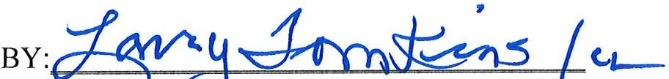 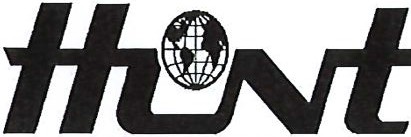 Quote DatE-REFINING COMPANYMarch 1, 2024--Please fill in your quote either in type or ink, F.O.B. Plant.Price AC-5N/APrice AC-10$ 650.00Price AC-20$ 620.00Price AC-30$	620.00PriceCMS-1P(CR)N/AReturn to:Johnathan Thomas for SHANE MARTIN, PESTATE CONSTRUCTION ENGINEERMISSISS IPPI DEPARTMENT OF TRANSPORTATI ON P. 0. BOX 1850JACKSON, MS  39215FAX (601) 359-7333HUNT SOUTHLAND REFI NING CO. SANDERSVILLE (ROGERS LACY)Na	plierBY: (Peyton L. WilsonSr. Customer Service Representative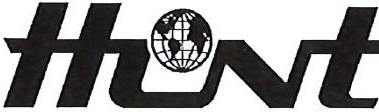 REFINING COMPANYQuote DatE-March 1-,'-2-0-2-4--Please fill in your quote either in type or ink, F.O.B. Plant.Price AC-5N/APrice AC-10N/APrice AC-20N/APrice AC-30$ 620.00PricePG 64-22N/APricePG 67-22$ 620.00PricePG 76-22$ 770.00PricePG 82-22N/APriceCMS-1P(CR)N/AReturn to:Johnathan Thomas for SHANE MARTIN, PESTATE CONSTRUCTION ENGINEERMISSISSIPPIDEPARTMENT OF TRANSPORTATIONP. 0. BOX 1850JACKSON, MS 39215FAX (601) 359-7333BY:HUNT SOUTHLAND REFINING CO. LUMBERTONName of SupplierPeyton L. WilsonSr. Customer Service Representative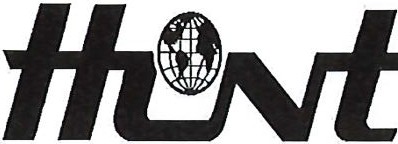 Quote Date-REFINING COMPANYMarch 1, 2024--Please fill in your quote either in type or ink, F.0.8. Plant.Price AC-5$ 645.00Price AC-10N/APrice AC-20$ 620.00Price AC-30$ 620.00PricePG 64-22$ 620.00PricePG 67-22$ 620.00PricePG 76-22N/APricePG 82-22N/APriceCMS-1P(CR)N/AReturn to:Johnathan Thomas for SHANE MARTIN, PESTATE CONSTRUCTION ENGINEERMISSISSIPPI DEPARTMENT OF TRANSPORTATI ON P. 0. BOX 1850JACKSON, MS  39215FAX (601) 359-7333HUNT REFINING COMPANY(IL TerminalBYPeyton L. WilsonSr. Customer Service Representative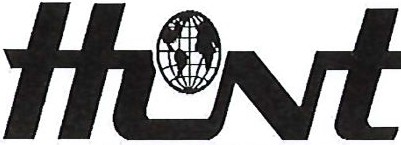 Quote DatE-REFINING COMPANYMarch 1-,'2-0-2-4--Please fill in your quote either in type or ink, F.0.8. Plant.Price AC-5N/APrice AC-10N/APrice AC-20$ 620.00Price AC-30$ 620.00PricePG 64-22$ 620.00PricePG 67-22$ 620.00PricePG 76-22$ 770.00PricePG 82-22N/APriceCMS-1P(CR)N/AReturn to:Johnathan Thomas for SHANE MARTIN, PESTATE CONSTRUCT ION ENGINEERMISSISSIPPI DEPARTMENT OF TRANSPORTATIONP. 0. BOX 1850JACKSON, MS  39215FAX (601) 359-7333BY:HUNT REFINING COMPANYWarrior - Holt, AL TerminalPeyton L. WilsonSr. Customer Service Representative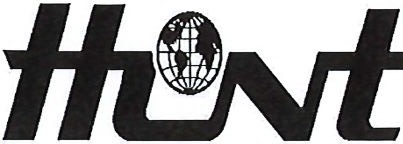 REFINING  COMPANYQuote DatE	March 1, 2024Please fill in your quote either in type or ink, F.O.B. Plant.Price AC-5NIAPrice AC-10NIAPrice AC-20NIAPrice AC-30$ 620.00PricePG 64-22NIAPricePG 67-22$ 620.00PricePG 76-22$ 770.00PricePG 82-22NIAPriceCMS-1P(CR)NIAReturn to:Johnathan Thomas for SHANE MARTIN, PESTATE CONSTRUCTION ENGINEERMISSISSIPPI DEPARTMENT OF TRANSPORTATIONP.0. BOX 1850JACKSON, MS  39215FAX (601) 359-7333HUNT REFINING COMPANYBY:	inal  Chickasaw,ALPeyton L. WilsonSr. Customer Service RepresentativeQuote Date 03/01/2024Please fill in your quote either in type or ink, F.O.B. Plant.Return to:Johnathan Thomas for SHANE MARTIN, P.E.STATE CONTRUCTION ENGINEER	Name of SupplierMISSISSIPPI DEPARTMENT OF TRANSPORTATIONP. O. BOX 1850 JACKSON, MS 39215FAX (601) 359-7333	BY: Jenna BohnFUELSPer GallonPer LiterGasoline$2.6498$0.7000Diesel$3.0578$0.8078Grade SS-1$2.4447$0.6458Grade RS-2C (CRS-2)$2.8697$0.7581Grade CRS-2P$3.2065$0.8471Grade EA-1, EPR-1, & AE-P$3.3000$0.8718PricePricePricePricePG 64-22PG 67-22PG 76-22PG 82-22$ 620.00$ 620.00$ 770.00N/APricePricePricePriceEA-1SS-1CRS-2CRS-2PN/AN/AN/AN/APricePricePricePriceSS-1&1HCSS-1&1HCSS-1&1HCMS-1P (QP)N/A(Undiluted)N/A(Diluted 1to 1 Fog Seal)N/AN/APricePricePricePriceEA-1SS-1CRS-2CRS-2PN/AGallonN/AGallon$ 2.5319Gallon$ 2.9362GallonPriceSS-1&1HPriceCSS-1&1HPriceCSS-1& 1HPriceCMS-1P (QP)N/A(Undiluted)$ 2.4894(Diluted 1to 1 Fog Seal)N/AN/APricePricePricePriceEA-1SS-1CRS-2CRS-2PN/A$ 580.00$ 590.00$ 680.00PricePricePricePriceSS-1&1HCSS-1&1HCSS-1&1HCMS-1P (QP)(Undiluted)(Diluted 1 to 1 Fog Seal)N/AN/AN/AN/APricePricePricePriceEA-1SS-1CRS-2CRS-2PN/AN/AN/AN/APricePricePricePriceSS-1&1HCSS-1&1HCSS-1&1HCMS-1P (QP)N/A(Undiluted)N/A(Diluted 1 to 1 Fog Seal)N/AN/APricePricePricePriceEA-1SS-1CRS-2CRS-2PNIANIANIANIAPricePricePricePriceSS-1&1HCSS-1&1HCSS-1&1HCMS-1P (QP)NIA(Undiluted)NIA(Diluted 1 to 1 Fog Seal)NIANIAPricePricePricePriceAC-5AC-10AC-20AC-30PricePricePricePricePG 64-22PG 67-22PG 76-22PG 82-22Garyville - $615.00Garyville - $610.00Garyville - $735.00Memphis - $640.00Memphis - $640.00Memphis - $770.00PricePricePricePriceEA-1SS-1CRS-2CRS-2PPricePricePricePriceMC-70AE-PEPR-1RS-2CPricePricePricePriceCSS-1&1H (Undiluted)CSS-1&1H (DilutedCMS-1P (QP) 	CMS-1P (CR)1 to 1 Fog Seal)